                                                                                                              Приложение к ООП  НОО утвержденной приказом директора                                                   от 01.09.2021 г. № 111Управление образования Администрации Беловского городского округа                                                                 Муниципальное автономное общеобразовательное учреждение«Средняя общеобразовательная школа № 10 города Белово»(МАОУ СОШ № 10 города Белово)                                                            Рабочая программа по учебному предмету« Литературное чтение на родном языке (русском)»для  1-4  классов2021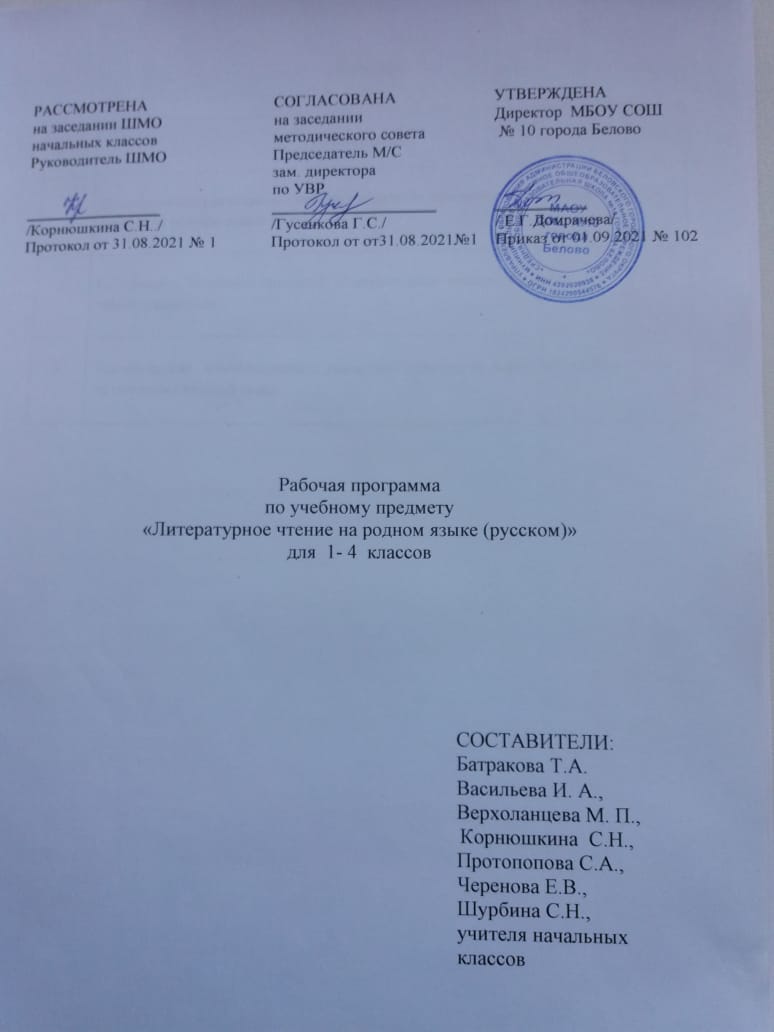 Содержание1.Планируемые результаты освоения учебного предмета «Литературное чтение на родном языке (русском)»Изучение учебного предмета  «Литературное чтение на родном языке (русском)» на уровне начального общего образования дает возможность достичь определенных планируемых результатов, среди которых выделяют: личностные, метапредметные и предметные результаты.Личностные результаты освоения основной образовательной программы начальногообщего образования  отражают:1) формирование основ российской гражданской идентичности, чувства гордости за своюРодину, российский народ и историю России, осознание своей этнической и национальной принадлежности; формирование ценностей многонационального российского общества; становление гуманистических и демократических ценностных ориентаций;2) формирование целостного, социально ориентированного взгляда на мир в егоорганичном единстве и разнообразии природы, народов, культур и религий;3) формирование уважительного отношения к иному мнению, истории и культуре другихнародов;4) овладение начальными навыками адаптации в динамично изменяющемся иразвивающемся мире;5) принятие и освоение социальной роли обучающегося, развитие мотивов учебнойдеятельности и формирование личностного смысла учения;6) развитие самостоятельности и личной ответственности за свои поступки, в том числе винформационной деятельности, на основе представлений о нравственных нормах, социальной справедливости и свободе;7) формирование эстетических потребностей, ценностей и чувств;8) развитие этических чувств, доброжелательности и эмоционально-нравственнойотзывчивости, понимания и сопереживания чувствам других людей;9) развитие навыков сотрудничества со взрослыми и сверстниками в разных социальных ситуациях, умения не создавать конфликтов и находить выходы из спорных ситуаций;10) формирование установки на безопасный, здоровый образ жизни, наличие мотивации ктворческому труду, работе на результат, бережному отношению к материальным и духовным ценностямМетапредметные результаты освоения основной образовательной программыначального общего образования  отражают:1) овладение способностью принимать и сохранять цели и задачи учебной деятельности,поиска средств ее осуществления;2) освоение способов решения проблем творческого и поискового характера;3) формирование умения планировать, контролировать и оценивать учебные действия всоответствии с поставленной задачей и условиями ее реализации; определять наиболееэффективные способы достижения результата;4) формирование умения понимать причины успеха/неуспеха учебной деятельности испособности конструктивно действовать даже в ситуациях неуспеха;5) освоение начальных форм познавательной и личностной рефлексии;6) использование знаково-символических средств представления информации для создания моделей изучаемых объектов и процессов, схем решения учебных и практических задач;7) активное использование речевых средств и средств информационных икоммуникационных технологий (далее - ИКТ) для решения коммуникативных и познавательных задач;8) использование различных способов поиска (в справочных источниках и открытомучебном информационном пространстве сети Интернет), сбора, обработки, анализа, организации, передачи и интерпретации информации в соответствии с коммуникативными и познавательными задачами и технологиями учебного предмета; в том числе умение вводить текст с помощью клавиатуры, фиксировать (записывать) в цифровой форме измеряемые величины и анализировать изображения, звуки, готовить свое выступление и выступать с аудио-, видео- и графическим сопровождением; соблюдать нормы информационной избирательности, этики и этикета;9) овладение навыками смыслового чтения текстов различных стилей и жанров всоответствии с целями и задачами; осознанно строить речевое высказывание в соответствии с задачами коммуникации и составлять тексты в устной и письменной формах;10) овладение логическими действиями сравнения, анализа, синтеза, обобщения,классификации по родовидовым признакам, установления аналогий и причинно-следственных связей, построения рассуждений, отнесения к известным понятиям;11) готовность слушать собеседника и вести диалог; готовность признавать возможностьсуществования различных точек зрения и права каждого иметь свою; излагать свое мнение и аргументировать свою точку зрения и оценку событий;12) определение общей цели и путей ее достижения; умение договариваться ораспределении функций и ролей в совместной деятельности; осуществлять взаимный контроль в совместной деятельности, адекватно оценивать собственное поведение и поведение окружающих;13) готовность конструктивно разрешать конфликты посредством учета интересов сторон и сотрудничества;14) овладение начальными сведениями о сущности и особенностях объектов, процессов иявлений действительности (природных, социальных, культурных, технических и др.) всоответствии с содержанием конкретного учебного предмета;15) овладение базовыми предметными и межпредметными понятиями, отражающимисущественные связи и отношения между объектами и процессами;16) умение работать в материальной и информационной среде начального общегообразования (в том числе с учебными моделями) в соответствии с содержанием конкретного учебного предмета; формирование начального уровня культуры пользования словарями в системе универсальных учебных действий.Предметные результаты освоения основной образовательной программы начального общего отражают:1) понимание родной литературы как одной из основных национально-культурныхценностей народа, как особого способа познания жизни, как явления национальной и мировой культуры, средства сохранения и передачи нравственных ценностей и традиций;2) осознание значимости чтения на родном языке для личного развития; формированиепредставлений о мире, национальной истории и культуре, первоначальных этическихпредставлений, понятий о добре и зле, нравственности; формирование потребности всистематическом чтении на родном языке как средстве познания себя и мира; обеспечениекультурной самоидентификации;3) использование разных видов чтения (ознакомительное, изучающее, выборочное,поисковое); умение осознанно воспринимать и оценивать содержание и специфику различных текстов, участвовать в их обсуждении, давать и обосновывать нравственную оценку поступков героев;4) достижение необходимого для продолжения образования уровня читательскойкомпетентности, общего речевого развития, то есть овладение техникой чтения вслух и про себя, элементарными приемами интерпретации, анализа и преобразования художественных, научно-популярных и учебных текстов с использованием элементарных литературоведческих понятий;5) осознание коммуникативно-эстетических возможностей родного языка на основеизучения выдающихся произведений культуры своего народа, умение самостоятельно выбирать  интересующую литературу; пользоваться справочными источниками для понимания и получения  дополнительной информации.2. Содержание  учебного предмета  «Литературное чтение на родном языке (русском)»Виды речевой деятельности Слушание. Осознание цели и ситуации устного общения. Адекватное восприятие звучащей речи. Понимание на слух информации, содержащейся в предложенном тексте, определение основной мысли текста, передача его содержания по вопросам. Говорение. Выбор языковых средств в соответствии с целями и условиями для эффективного решения коммуникативной задачи. Практическое овладение диалогической формой речи. Овладение умениями начать, поддержать, закончить разговор, привлечь внимание и т. п. Практическое овладение устными монологическими высказываниями в соответствии с учебной задачей (описание, повествование, рассуждение). Овладение нормами речевого этикета в ситуациях учебного и бытового общения (приветствие, прощание, извинение, благодарность, обращение с просьбой). Соблюдение орфоэпических норм и правильной интонации. Чтение. Понимание учебного текста. Выборочное чтение с целью нахождения необходимого материала. Нахождение информации, заданной в тексте в явном виде. Формулирование простых выводов на основе информации, содержащейся в тексте. Интерпретация и обобщение содержащейся в тексте информации. Анализ и оценка содержания, языковых особенностей и структуры текста. Письмо. Овладение разборчивым аккуратным письмом с учѐтом гигиенических требований к этому виду учебной работы. Списывание, письмо под диктовку в соответствии с изученными правилами. Письменное изложение содержания прослушанного и прочитанного текстов (подробное, выборочное). Создание небольших собственных текстов (сочинений) по интересной детям тематике (на основе впечатлений, литературных произведений, сюжетных картин, серий картин, репродукций картин художников, просмотра фрагмента видеозаписи и т. п.). Развитие речи. Понимание прочитанного текста при самостоятельном чтении вслух и при его прослушивании. Составление небольших рассказов повествовательного характера по серии сюжетных картинок, материалам собственных игр, занятий, наблюдений, на основе опорных слов. Осознание ситуации общения: с какой целью, с кем и где происходит общение? Практическое овладение диалогической формой речи. Выражение собственного мнения, его аргументация с учѐтом ситуации общения. Овладение умениями ведения разговора (начать, поддержать, закончить разговор, привлечь внимание и т. п.). Овладение нормами речевого этикета в ситуациях учебного и бытового общения (приветствие, прощание, извинение, благодарность, обращение с просьбой), в том числе при обращении с помощью средств ИКТ. Практическое овладение монологической формой речи. Умение строить устное монологическое высказывание на определѐнную тему с использованием разных типов речи (описание, повествование, рассуждение). Последовательность предложений в тексте. Последовательность частей текста (абзацев). Комплексная работа над структурой текста: озаглавливание, корректирование порядка предложений и частей текста (абзацев). План текста. Составление планов к заданным текстам. Создание собственных текстов по предложенным и самостоятельно составленным планам. Типы текстов: описание, повествование, рассуждение, их особенности. Лексика. Понимание слова как единства звучания и значения. Выявление слов, значение которых требует уточнения. Определение значения слова по тексту или уточнение значения с помощью толкового словаря. Представление об однозначных и многозначных словах, о прямом и переносном значении слова, о синонимах, антонимах, омонимах, фразеологизмах. Наблюдение за их использованием в тексте. Работа с разными словарями.Состав слова (морфемика). Овладение понятием «родственные (однокоренные) слова». Различение однокоренных слов и различных форм одного и того же слова. Различение од покоренных слов и синонимов, однокоренных слов и слов г омонимичными корнями. Выделение в словах с однозначно выделяемыми морфемами окончания, корня, приставки, суффикса (постфикса -ся), основы. Различение изменяемых и неизменяемых слов. Представление о значении суффиксов и приставок. Образование однокоренных слов с помощью суффиксов и приставок. Сложные слова. Нахождение корня в однокоренных словах с чередованием согласных в корне. Разбор слова по составу. Умение слушать (аудирование): Восприятие на слух звучащей речи (высказывание собеседника, слушание различных текстов). Адекватное понимание содержания звучащей речи, умение отвечать на вопросы по содержанию прослушанного произведения, определение последовательности событий, осознание цели речевого высказывания, умение задавать вопросы по прослушанному учебному, научно-познавательному и художественному произведениям. Развитие умения наблюдать за выразительностью речи, за особенностью авторского стиля. Чтение: Чтение вслух. Ориентация на развитие речевой культуры учащихся формирование у них коммуникативно-речевых умений и навыков. Постепенный переход от слогового к плавному, осмысленному, правильному чтению целыми словами вслух. Темп чтения, позволяющий осознать текст. Постепенное увеличение скорости чтения. Соблюдение орфоэпических и интонационных норм чтения. Чтение предложений с интонационным выделением знаков препинания. Понимание смысловых особенностей разных по виду и типу текстов, передача их с помощью интонирования. Развитие поэтического слуха. Воспитание эстетической отзывчивости на произведение. Умение самостоятельно подготовиться к выразительному чтению небольшого текста (выбрать тон и темп чтения, определить логические ударения и паузы).Развитие умения переходить от чтения вслух и чтению про себя. Чтение про себя. Осознание смысла произведения при чтении про себя (доступных по объѐму и жанру произведений). Определение вида чтения (изучающее, ознакомительное, выборочное), умение находить в тексте необходимую информацию, понимание еѐ особенностей. Работа с разными видами текста Общее представление о разных видах текста: художественном, учебном, научно-популярном — и их сравнение. Определение целей создания этих видов текста. Умение ориентироваться в нравственном содержании художественных произведении, осознавать сущность поведения героев. Практическое освоение умения отличать текст от набора предложений. Прогнозирование содержания книги по еѐ названию и оформлению. Самостоятельное определение темы и главной мысли произведения по вопросам и самостоятельное деление текста на смысловые части, их озаглавливание. Умение работать с разными видами информации. Участие в коллективном обсуждении: умение отвечать на вопросы, выступать по теме, слушать выступления товарищей, дополнять ответы по ходу беседы, используя текст. Привлечение справочных и иллюстративно-изобразительных материалов. Библиографическая культура Книга как особый вид искусства. Книга как источник необходимых знаний. Общее представление о первых книгах на Руси и начало книгопечатания. Книга учебная, художественная, справочная. Элементы книги: содержание или оглавление, титульный лист, аннотация, иллюстрации. Умение самостоятельно составить аннотацию Виды информации в книге: научная, художественная (с опорой на внешние показатели книги, еѐ справочно-иллюстративный материал. Типы книг (изданий): книга-произведение, книга-сборник, собрание сочинений, периодическая печать, справочные издания (справочники, словари, энциклопедии).Самостоятельный выбор книг на основе рекомендательного списка алфавитного и тематического каталога. Самостоятельное пользование соответствующими возрасту словарями и другой справочной литературой. Работа с текстом художественного произведения Определение особенностей художественного текста: своеобразие выразительных средств языка (с помощью учителя). Понимание заглавия произведения, его адекватное соотношение с содержанием. Понимание нравственно-эстетического содержания прочитанного произведения, осознание мотивации поведения героев, анализ поступков героев с точки зрения норм морали. Осознание понятия «Родина», представления о проявлении любви к Родине в литературе разных народов (на примере народов России). Схожесть тем и героев в фольклоре разных народов. Самостоятельное воспроизведение текста с использованием выразительных средств языка (синонимов, антонимов, сравнений, эпитетов), последовательное воспроизведение эпизодов с использованием специфической для данного произведения лексики (по вопросам учителя), рассказ по иллюстрациям, пересказ. Характеристика героя произведения с использованием художественно-выразительных средств данного текста. Нахождение в тексте слов и выражений, характеризующих героя и события. Анализ (с помощью учителя) поступка персонажа и его мотивов. Сопоставление поступков героев по аналогии или по контрасту. Характеристика героя произведения: портрет, характер, выраженные через поступки и речь. Выявление авторского отношения к герою на основе анализа текста, авторских помет, имѐн героев. Освоение разных видов пересказа художественного текста: подробный, выборочный и краткий (передача основных мыслей).Подробный пересказ текста (деление текста на части, определение главной мысли каждой части и всего текста, озаглавливание каждой части и всего текста): определение главной мысли фрагмента, выделение опорных или ключевых слов, озаглавливание; план (в виде назывных предложений из текста, в виде вопросов, в виде самостоятельно сформулированных высказываний) и на его основе подробный пересказ всего текста. Самостоятельный выборочный пересказ по заданному фрагменту: характеристика героя произведения (выбор слов, выражений в тексте, позволяющих составить рассказ о герое), описание места действия (выбор слов, выражений в тексте, позволяющих составить данное описание на основе текста). Вычленение и сопоставление эпизодов из разных произведений по общности ситуаций, эмоциональной окраске, характеру поступков героев. Развитие наблюдательности при чтении поэтических текстов. Развитие умения предвосхищать (предвидеть) ход развития сюжета, последовательности событий. Работа с научно-популярным, учебным и другими текстами Понимание заглавия произведения, адекватное соотношение с его содержанием. Определение особенностей учебного и научно-популярного текстов (передача информации). Знакомство с простейшими приѐмами анализа различных видов текста: установление причинно-следственных связей, определение главной мысли текста. Деление текста на части. Определение микротем. Ключевые или опорные слова. Построение алгоритма деятельности по воспроизведению текста. Воспроизведение текста с опорой на ключевые слова, модель, схему. Подробный пересказ текста. Краткий пересказ текста (выделение главного в содержании текста). Умение работать с учебными заданиями, обобщающими вопросами и справочным материалом. Умение говорить (культура речевого общения) Осознание диалога как вида речи. Особенности диалогического общения: умение понимать вопросы, отвечать на них и самостоятельно задавать вопросы по тексту; внимательно выслушивать, не перебивая, собеседника и в вежливой форме высказывать свою точку зрения по обсуждаемому произведению (художественному, учебному, научно-познавательному). Умение проявлять доброжелательность к собеседнику.Доказательство собственной точки зрения с опорой на текст или личный опыт. Использование норм речевого этикета в процессе общения. Знакомство с особенностями национального этикета на основе литературных произведений. Работа со словом (распознавать прямое и переносное значение слов, их многозначность), целенаправленное пополнение активного словарного запаса. Работа со словарями. Умение построить монологическое речевое высказывание небольшого объѐма с опорой на авторский текст, по предложенной теме или в форме ответа на вопрос. Формирование грамматически правильной речи, эмоциональной выразительности и содержательности. Отражение основной мысли текста в высказывании. Передача содержания прочитанного или прослушанного с учѐтом специфики научно-популярного, учебного и художественного текстов. Передача впечатлений (из повседневной жизни, художественного произведения, изобразительного искусства) в рассказе (описание, рассуждение, повествование). Самостоятельное построение плана собственного высказывания. Отбор и использование выразительных средств (синонимы, антонимы, сравнения) с учѐтом  особенностей монологического высказывания. Устное сочинение как продолжение прочитанного произведения, отдельных его сюжетных линий, короткий рассказ по рисункам либо на заданную тему.	Основные требования к уровню подготовки обучающихся по литературному чтению на родном языке (русском)  1 класс Обучающиеся должны: -слушать сказки, стихотворения, рассказы в исполнении мастеров художественного слова; -заучивать наизусть небольшие стихотворные произведения; -обмениваться впечатлениями от прочитанного; -читать в темпе не менее 30-40 слов в минуту, сознательно и правильно; -отвечать на вопросы по содержанию текста; -находить в тексте предложения, подтверждающие устное высказывание ребѐнка; -пересказывать знакомые сказки; -воспроизводить содержание небольшого рассказа с опорой на иллюстрации или вопросы; -сосредотачиваться на чтении текста; -слушать собеседника; громко, чѐтко, орфоэпически правильно произносить слова в устной речи и при чтении; -делать паузу в конце предложения, соблюдая интонацию различных типов предложения; -грамматически правильно, эмоционально и содержательно строить высказывания; -доброжелательно и внимательно относит к собеседнику – сверстнику и взрослому; -читать слова более сложной слоговой структуры; соотносить содержание произведения; -понимать значения слов и выражений исходя из контекста; -соблюдать интонацию различных типов предложения; -наблюдать за языком художественного произведения; доказывать и подтверждать фактами (из текста) собственное суждение 2классОбучающиеся должны -иметь представление: - об особенностях жанра рассказа; об отличиях сказки и рассказа; - о поэзии как об особом взгляде на мир; - о существовании разных видов искусства (литературы, живописи, музыки); -знать: - наизусть 3-4 стихотворений разных авторов; - имена 2-3 классиков русской и зарубежной литературы; - имена 2-3 современных писателей (поэтов); название и содержание их произведений, прочитанных в классе; - названия и содержание нескольких произведений любимого автора; -уметь: - читать целыми словами вслух и про себя; темп чтения 50-60 слов в минуту; - оценивать и характеризовать героев произведения и их поступки; - узнавать изобразительно-выразительные средства литературного языка (сравнение, олицетворение); - устно выражать свое отношение к содержанию прочитанного (устное высказывание по поводу героев и обсуждаемых проблем) 3 классУчащиеся должны иметь общее представление: об особенностях устного народного творчества по сравнению с литературным; о функциональных особенностях фольклорных жанров; об общих корнях и путях развития литературы разных народов; о следах обряда и мифологических мотивах в фольклоре и литературе; об особенностях характеров героев в народной и авторской сказке. Учащиеся должны знать: наизусть 3-5 стихотворений разных авторов по выбору ученика; имена 4-5`классиков русской и зарубежной литературы, 4-5 современных писателей (поэтов) и названия их произведений, прочитанных в классе; 2 периодических литературно-художественных и публицистических издания. Учащиеся должны уметь: читать правильно и выразительно целыми словами вслух и про себя; темп чтения 80 - 90 слов в минуту; различать жанры детского игрового фольклора, малые жанры фольклора; находить и различать средства художественной выразительности в произведениях фольклора и в авторской литературе; находить фольклорные мотивы и приѐмы устного народного творчества в авторских произведениях; эмоционально воспринимать характеры героев произведений; сравнивать характеры героев разных произведений; сравнивать своѐ и авторское отношение к герою;сравнивать своѐ и авторское отношение к герою;  4 классИметь общее представление о делении литературы на разные виды повествования: прозу, поэзию, драму; о способах выражения авторского отношения в разных видах повествования. Знать наизусть 4-5 стихотворений разных авторов, из них ряд стихотворений любимого поэта. У м е т ь: – читать свободно, бегло и выразительно, вслух и про себя; темп чтения 90–120 слов в минуту; – выделять главную идею и основные проблемы литературного произведения; – находить черты, сходства и различия в рассказе и повести; в авторской и народной, волшебной сказке; – выделять средства художественной выразительности в литературном произведении (сравнение, олицетворение, контраст, гипербола, эпитет, звукопись; повтор); – воспринимать оттенки чувств в поэтическом произведении; – находить черты сходства и различия в рассказе и повести; в авторской и народной, волшебной сказке; – практически различать прозаическое, поэтическое и драматическое произведения и показывать особенности каждого вида повествования; – рассказывать о любимом писателе, поэте; – устно и письменно высказываться на тему литературного произведения и на свободную тему. 3. Тематическое  планирование с указанием количества часов, отводимых на освоение каждой темы 1 класс (0,5 часа в неделю, всего 16часов)2 класс (0,5 часа в неделю, всего 17часов)3 класс (0,5 часа в неделю, всего 17часов)4 класс	 (0,5 часа в неделю, всего 17часов)№ п/пНаименованиеСтр.1.Планируемые результаты освоения учебного предмета  «Литературное чтение на родном языке (русском)»42.Содержание  учебного предмета  «Литературное чтение на родномязыке (русском)»63.Тематическое  планирование с указанием количества часов, отводимых на освоение каждой темы13Наименование разделовВсего часов 1 «Россия - наша Родина» 22«Фольклор нашего народа»53«О братьях наших меньших»54 «Времена года»4ИТОГО16Наименование разделовВсего часов 1 «Россия - наша Родина» 22«Фольклор нашего народа»53«О братьях наших меньших»54 «Времена года»5ИТОГО17Наименование разделовВсего часов 1 «Россия - наша Родина» 22«Фольклор нашего народа»53«О братьях наших меньших»54 «Времена года»5ИТОГО17Наименование разделовВсего часов 1 «Россия - наша Родина» 22«Фольклор нашего народа»53«О братьях наших меньших»54 «Времена года»5ИТОГО17